Supplementary MaterialSupplementary Figures and TablesSupplementary Figures. Results of Genotype-Tissue Expression (GTEx) project show that three of the four identified lncRNAs is widely expressed in tissues of healthy individuals while ENSG00000240980 is expressed only in normal testis tissues.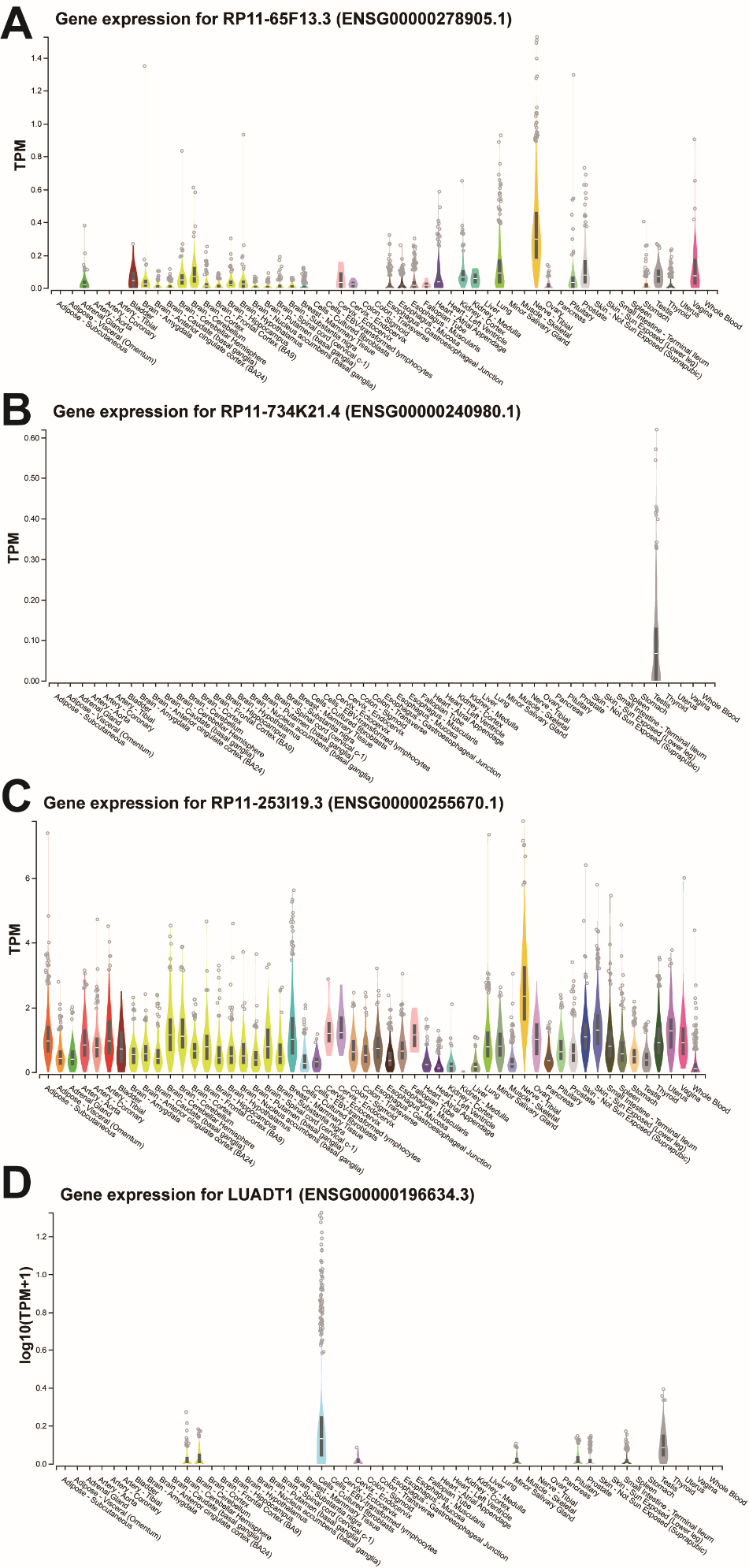 Supplementary Figure legends.  Normal expression patterns of ENSG00000278905, ENSG00000240980, ENSG00000255670, and ENSG00000196634 in human tissues and cells as determined by GTEx project.Supplementary TablesSupplementary Table 1. Expression modules generated by on K-means cluster.Supplementary Table 2. Inference of infiltrating cells from gene expression profiles.Supplementary Table 3. lncRNA-mRNA correlation analysis.IDModulesTypeENSG00000077514AmRNAENSG00000103227AmRNAENSG00000106565AmRNAENSG00000108417AmRNAENSG00000131015AmRNAENSG00000131059AmRNAENSG00000143324AmRNAENSG00000150457AmRNAENSG00000164303AmRNAENSG00000164574AmRNAENSG00000166090AmRNAENSG00000166340AmRNAENSG00000175806AmRNAENSG00000202058AmRNAENSG00000204869AmRNAENSG00000211789AmRNAENSG00000214264AmRNAENSG00000215009AmRNAENSG00000225932AmRNAENSG00000227259AmRNAENSG00000228259AmRNAENSG00000230350AmRNAENSG00000231305AantisenseENSG00000231964AantisenseENSG00000233549AmRNAENSG00000236307AmRNAENSG00000237827AmRNAENSG00000243896AmRNAENSG00000249353AmRNAENSG00000250820Asense_overlappingENSG00000251368AmRNAENSG00000252438AmRNAENSG00000252660AmRNAENSG00000262566AmRNAENSG00000265333AmRNAENSG00000268873AantisenseENSG00000268945AlincRNAENSG00000271161AmRNAENSG00000271938AlincRNAENSG00000278483AmRNAENSG00000285675AmRNAENSG00000010244BmRNAENSG00000025770BmRNAENSG00000069399BmRNAENSG00000074964BmRNAENSG00000100296BmRNAENSG00000100592BmRNAENSG00000102010BmRNAENSG00000102172BmRNAENSG00000105251BmRNAENSG00000105697BmRNAENSG00000105708BmRNAENSG00000105835BmRNAENSG00000106028BmRNAENSG00000106483BmRNAENSG00000107438BmRNAENSG00000108179BmRNAENSG00000109101BmRNAENSG00000111249BmRNAENSG00000111341BmRNAENSG00000115138BmRNAENSG00000115661BmRNAENSG00000118200BmRNAENSG00000121741BmRNAENSG00000130177BmRNAENSG00000131652BmRNAENSG00000132953BmRNAENSG00000134815BmRNAENSG00000138785BmRNAENSG00000140320BmRNAENSG00000143375BmRNAENSG00000147041BmRNAENSG00000147669BmRNAENSG00000150048BmRNAENSG00000152229BmRNAENSG00000157214BmRNAENSG00000158552BmRNAENSG00000159885BmRNAENSG00000164402BmRNAENSG00000165076BmRNAENSG00000167637BmRNAENSG00000168438BmRNAENSG00000172965BlincRNAENSG00000173200BmRNAENSG00000174130BmRNAENSG00000174939BmRNAENSG00000176009BmRNAENSG00000177590BmRNAENSG00000178440BlincRNAENSG00000179240BmRNAENSG00000179520BmRNAENSG00000181323BmRNAENSG00000182400BmRNAENSG00000184140BmRNAENSG00000184619BmRNAENSG00000188566BmRNAENSG00000196634BlincRNAENSG00000197557BmRNAENSG00000198863BmRNAENSG00000199788BmRNAENSG00000202306BmRNAENSG00000203288BantisenseENSG00000204711BmRNAENSG00000206106BmRNAENSG00000207756BmRNAENSG00000210107BmRNAENSG00000216639BmRNAENSG00000222666BmRNAENSG00000225511BlincRNAENSG00000226258BlincRNAENSG00000226746BantisenseENSG00000226871BantisenseENSG00000227417BmRNAENSG00000227482BlincRNAENSG00000227609BmRNAENSG00000227999BmRNAENSG00000228221BlincRNAENSG00000228367BmRNAENSG00000228420BlincRNAENSG00000228709BlincRNAENSG00000229150BmRNAENSG00000230274BmRNAENSG00000231390BmRNAENSG00000232716BmRNAENSG00000233077BlincRNAENSG00000233623BmRNAENSG00000234109BmRNAENSG00000236445BantisenseENSG00000237172BmRNAENSG00000240980BlincRNAENSG00000241926BmRNAENSG00000244361BmRNAENSG00000244378BmRNAENSG00000249372BmRNAENSG00000250451BantisenseENSG00000250507BmRNAENSG00000250708BlincRNAENSG00000252200BmRNAENSG00000252429BmRNAENSG00000255670BlincRNAENSG00000259561Bsense_intronicENSG00000260318BmRNAENSG00000262884BantisenseENSG00000263574BlincRNAENSG00000264015BlincRNAENSG00000264311BmRNAENSG00000264722BmRNAENSG00000264739BantisenseENSG00000267137BantisenseENSG00000267214BantisenseENSG00000267666BlincRNAENSG00000267952BmRNAENSG00000271269BmRNAENSG00000271410BmRNAENSG00000271860BlincRNAENSG00000272129BlincRNAENSG00000273024BmRNAENSG00000275607BmRNAENSG00000276650BmRNAENSG00000276717BmRNAENSG00000278905BTECENSG00000286020BmRNAENSG00000286044BmRNAENSG00000287180BmRNAENSG00000287337BmRNAENSG00000287495BmRNAENSG00000287884BmRNAENSG00000288610BmRNAENSG00000100979CmRNAENSG00000132623CmRNAENSG00000143436CmRNAENSG00000144048CmRNAENSG00000165338CmRNAENSG00000167004CmRNAENSG00000168036CmRNAENSG00000179921CmRNAENSG00000189120CmRNAENSG00000197905CmRNAENSG00000198931CmRNAENSG00000213667CmRNAENSG00000214223CmRNAENSG00000214552CmRNAENSG00000216316CmRNAENSG00000227719CantisenseENSG00000230131ClincRNAENSG00000230568CmRNAENSG00000231258CmRNAENSG00000235449CmRNAENSG00000235613CmRNAENSG00000236267CantisenseENSG00000236319CmRNAENSG00000236905CmRNAENSG00000237418CmRNAENSG00000241587CmRNAENSG00000241657ClincRNAENSG00000241890CmRNAENSG00000243250CmRNAENSG00000251118CmRNAENSG00000253092CmRNAENSG00000253413CmRNAENSG00000257016CmRNAENSG00000258623CantisenseENSG00000261018CantisenseENSG00000261338Csense_overlappingENSG00000261594CmRNAENSG00000264785CantisenseENSG00000265648CmRNAENSG00000267089ClincRNAENSG00000268412CmRNAENSG00000269997Csense_intronicENSG00000271204ClincRNAENSG00000279953CTECENSG00000287710CmRNAENSG00000003056DmRNAENSG00000079950DmRNAENSG00000086475DmRNAENSG00000087301DmRNAENSG00000095587DmRNAENSG00000100505DmRNAENSG00000103043DmRNAENSG00000104938DmRNAENSG00000105866DmRNAENSG00000111696DmRNAENSG00000111752DmRNAENSG00000115539DmRNAENSG00000118520DmRNAENSG00000124159DmRNAENSG00000125611DmRNAENSG00000130711DmRNAENSG00000134058DmRNAENSG00000134152DmRNAENSG00000136694DmRNAENSG00000136944DmRNAENSG00000137473DmRNAENSG00000138668DmRNAENSG00000139160DmRNAENSG00000139351DmRNAENSG00000140022DmRNAENSG00000142182DmRNAENSG00000144821DmRNAENSG00000145687DmRNAENSG00000153006DmRNAENSG00000153446DmRNAENSG00000154079DmRNAENSG00000158716DmRNAENSG00000160305DmRNAENSG00000160345DmRNAENSG00000161328DmRNAENSG00000162396DmRNAENSG00000163584DmRNAENSG00000170409DmRNAENSG00000170500DmRNAENSG00000170855DmRNAENSG00000171094DmRNAENSG00000171680DmRNAENSG00000172215DmRNAENSG00000172954DmRNAENSG00000177025DmRNAENSG00000181552DmRNAENSG00000183688DmRNAENSG00000184232DmRNAENSG00000186431DmRNAENSG00000188227DmRNAENSG00000188322DmRNAENSG00000188396DmRNAENSG00000189377DmRNAENSG00000203907DmRNAENSG00000204745DmRNAENSG00000223779DmRNAENSG00000225564DlincRNAENSG00000225813DmRNAENSG00000226491DmRNAENSG00000226741DlincRNAENSG00000226927DlincRNAENSG00000227949DmRNAENSG00000230104DmRNAENSG00000231017DmRNAENSG00000231395DmRNAENSG00000231563DantisenseENSG00000232110DantisenseENSG00000234143DmRNAENSG00000234361DantisenseENSG00000234607DmRNAENSG00000235910DantisenseENSG00000237167DlincRNAENSG00000238374DmRNAENSG00000243883DmRNAENSG00000248971DmRNAENSG00000251019DmRNAENSG00000251165DantisenseENSG00000254206DmRNAENSG00000254350DlincRNAENSG00000256223DmRNAENSG00000256817DmRNAENSG00000256937DmRNAENSG00000257757DmRNAENSG00000260231DantisenseENSG00000260286DmRNAENSG00000260410DmRNAENSG00000260740DantisenseENSG00000261098DlincRNAENSG00000261584DlincRNAENSG00000261603DmRNAENSG00000261822DantisenseENSG00000267858DantisenseENSG00000269001DmRNAENSG00000269482DantisenseENSG00000269680DantisenseENSG00000269699DmRNAENSG00000270188DmRNAENSG00000271714DantisenseENSG00000272128DlincRNAENSG00000272158DantisenseENSG00000272275DlincRNAENSG00000272305DmRNAENSG00000273513DmRNAENSG00000275532DantisenseENSG00000277406DmRNAENSG00000283156DmRNAENSG00000286062DmRNAENSG00000286174DmRNAENSG00000287330DmRNAENSG00000287411DmRNAENSG00000288050DmRNAENSG00000072518EmRNAENSG00000084652EmRNAENSG00000100359EmRNAENSG00000101115EmRNAENSG00000112293EmRNAENSG00000118507EmRNAENSG00000119866EmRNAENSG00000128322EmRNAENSG00000135912EmRNAENSG00000137656EmRNAENSG00000158571EmRNAENSG00000160226EmRNAENSG00000161955EmRNAENSG00000164307EmRNAENSG00000169246EmRNAENSG00000170832EmRNAENSG00000174677EmRNAENSG00000177776EmRNAENSG00000182774EmRNAENSG00000197256EmRNAENSG00000198920EmRNAENSG00000199756EmRNAENSG00000199809EmRNAENSG00000200135EmRNAENSG00000201448EmRNAENSG00000201554EmRNAENSG00000201747EmRNAENSG00000204681EmRNAENSG00000206633EmRNAENSG00000207326EmRNAENSG00000211930EmRNAENSG00000214745EmRNAENSG00000215444EmRNAENSG00000218350EmRNAENSG00000218730EmRNAENSG00000220960EmRNAENSG00000224733EantisenseENSG00000225777EmRNAENSG00000228742ElincRNAENSG00000229002EmRNAENSG00000229229EantisenseENSG00000230154EmRNAENSG00000230476EmRNAENSG00000231332EantisenseENSG00000232434EmRNAENSG00000233259EmRNAENSG00000233264EmRNAENSG00000235358ElincRNAENSG00000235806ElincRNAENSG00000240036EmRNAENSG00000240058EmRNAENSG00000242028EmRNAENSG00000248903EmRNAENSG00000251013EmRNAENSG00000251497ElincRNAENSG00000251597EmRNAENSG00000253654EmRNAENSG00000254279EmRNAENSG00000254655EmRNAENSG00000255434Esense_intronicENSG00000260194EantisenseENSG00000260859Esense_intronicENSG00000263427ElincRNAENSG00000264864EmRNAENSG00000273979EmRNAENSG00000276900EantisenseENSG00000277142ElincRNAENSG00000279649ETECENSG00000285639EmRNAENSG00000104518FmRNAENSG00000104755FmRNAENSG00000127780FmRNAENSG00000128463FmRNAENSG00000133612FmRNAENSG00000134056FmRNAENSG00000134709FmRNAENSG00000136715FmRNAENSG00000140497FmRNAENSG00000144395FmRNAENSG00000145901FmRNAENSG00000146376FmRNAENSG00000149403FmRNAENSG00000151247FmRNAENSG00000162947FlincRNAENSG00000171681FmRNAENSG00000173585FmRNAENSG00000184492FmRNAENSG00000186716FmRNAENSG00000187747FmRNAENSG00000198054FmRNAENSG00000200818FmRNAENSG00000205822FmRNAENSG00000206907FmRNAENSG00000207619FmRNAENSG00000219294FmRNAENSG00000223874FlincRNAENSG00000224247FlincRNAENSG00000224312FmRNAENSG00000228423FlincRNAENSG00000232494FlincRNAENSG00000253954FmRNAENSG00000262155FlincRNAENSG00000264349FmRNAENSG00000279294FTECENSG00000006638GmRNAENSG00000013725GmRNAENSG00000039650GmRNAENSG00000066739GmRNAENSG00000069696GmRNAENSG00000075624GmRNAENSG00000076662GmRNAENSG00000078070GmRNAENSG00000085365GmRNAENSG00000087086GmRNAENSG00000088727GmRNAENSG00000095370GmRNAENSG00000099282GmRNAENSG00000100058GmRNAENSG00000104953GmRNAENSG00000106211GmRNAENSG00000108306GmRNAENSG00000108510GmRNAENSG00000111144GmRNAENSG00000111261GmRNAENSG00000112782GmRNAENSG00000113141GmRNAENSG00000113532GmRNAENSG00000114626GmRNAENSG00000115289GmRNAENSG00000116035GmRNAENSG00000117640GmRNAENSG00000119636GmRNAENSG00000120053GmRNAENSG00000120314GmRNAENSG00000120688GmRNAENSG00000125821GmRNAENSG00000127423GmRNAENSG00000128185GmRNAENSG00000130529GmRNAENSG00000130656GmRNAENSG00000131401GmRNAENSG00000132746GmRNAENSG00000132792GmRNAENSG00000132801GmRNAENSG00000134864GmRNAENSG00000139187GmRNAENSG00000139970GmRNAENSG00000140297GmRNAENSG00000142192GmRNAENSG00000142556GmRNAENSG00000143067GmRNAENSG00000150750GmRNAENSG00000150773GmRNAENSG00000151090GmRNAENSG00000151552GmRNAENSG00000152952GmRNAENSG00000159761GmRNAENSG00000159899GmRNAENSG00000160469GmRNAENSG00000161265GmRNAENSG00000162068GmRNAENSG00000163534GmRNAENSG00000164638GmRNAENSG00000164972GmRNAENSG00000165059GmRNAENSG00000165973GmRNAENSG00000166068GmRNAENSG00000166313GmRNAENSG00000166780GmRNAENSG00000166787GmRNAENSG00000167705GmRNAENSG00000169093GmRNAENSG00000170315GmRNAENSG00000171241GmRNAENSG00000173221GmRNAENSG00000173674GmRNAENSG00000174353GmRNAENSG00000176049GmRNAENSG00000178082GmRNAENSG00000182310Gprocessed_transcriptENSG00000182327GmRNAENSG00000183305GmRNAENSG00000184831GmRNAENSG00000184995GmRNAENSG00000185163GmRNAENSG00000196090GmRNAENSG00000196131GmRNAENSG00000197587GmRNAENSG00000198074GmRNAENSG00000198673GmRNAENSG00000199646GmRNAENSG00000201379GmRNAENSG00000202137GmRNAENSG00000203808GantisenseENSG00000204887GmRNAENSG00000205989GmRNAENSG00000206762GmRNAENSG00000212932GmRNAENSG00000213421GmRNAENSG00000216906GmRNAENSG00000223619GmRNAENSG00000226207GlincRNAENSG00000226899GantisenseENSG00000227454GmRNAENSG00000228750GlincRNAENSG00000230691GmRNAENSG00000230832GmRNAENSG00000231053GmRNAENSG00000231210GlincRNAENSG00000232174GmRNAENSG00000233609GmRNAENSG00000236187GmRNAENSG00000236484GmRNAENSG00000240370GmRNAENSG00000244384GmRNAENSG00000248221Gsense_intronicENSG00000249771GlincRNAENSG00000250305GmRNAENSG00000260232GlincRNAENSG00000265078GmRNAENSG00000267547GlincRNAENSG00000267872GlincRNAENSG00000276390Gsense_intronicENSG00000277149GmRNAENSG00000277636GmRNAENSG00000278616GmRNAENSG00000287624GmRNAENSG00000012048HmRNAENSG00000065923HmRNAENSG00000090339HmRNAENSG00000104371HmRNAENSG00000108469HmRNAENSG00000109686HmRNAENSG00000114098HmRNAENSG00000115593HmRNAENSG00000121486HmRNAENSG00000127125HmRNAENSG00000132975HmRNAENSG00000135655HmRNAENSG00000154146HmRNAENSG00000162601HmRNAENSG00000167114HmRNAENSG00000173141HmRNAENSG00000175054HmRNAENSG00000175518HmRNAENSG00000184281HmRNAENSG00000185989HmRNAENSG00000188582HmRNAENSG00000197536HmRNAENSG00000206573HantisenseENSG00000207296HmRNAENSG00000212440HmRNAENSG00000212807HmRNAENSG00000213140HmRNAENSG00000221946HmRNAENSG00000223754HantisenseENSG00000226471HantisenseENSG00000231231HlincRNAENSG00000232978HantisenseENSG00000233893HantisenseENSG00000234753HantisenseENSG00000235162HmRNAENSG00000236491HmRNAENSG00000236494HlincRNAENSG00000237491HlincRNAENSG00000240254HantisenseENSG00000242071HmRNAENSG00000243101HmRNAENSG00000251008HmRNAENSG00000253779HmRNAENSG00000254612HmRNAENSG00000255815HmRNAENSG00000256427HlincRNAENSG00000256681HmRNAENSG00000257084HlincRNAENSG00000262880Hprocessed_transcriptENSG00000264772Hprocessed_transcriptENSG00000266992HmRNAENSG00000267057HlincRNAENSG00000268058HmRNAENSG00000269956HantisenseENSG00000270654HmRNAENSG00000270909HmRNAENSG00000271129HmRNAENSG00000271216HlincRNAENSG00000271524HmRNAENSG00000271584HlincRNAENSG00000273769Hprocessed_transcriptENSG00000274390HmRNAENSG00000274923HmRNAENSG00000277311HmRNAENSG00000280274HTECENSG00000283095HlincRNAENSG00000284594HmRNAENSG00000287284HmRNAENSG00000287312HmRNAENSG00000287378HmRNAENSG00000287803HmRNAENSG00000001629ImRNAENSG00000015520ImRNAENSG00000025039ImRNAENSG00000079785ImRNAENSG00000080007ImRNAENSG00000106615ImRNAENSG00000118785ImRNAENSG00000120725ImRNAENSG00000124813ImRNAENSG00000125538ImRNAENSG00000126787ImRNAENSG00000130244ImRNAENSG00000131634ImRNAENSG00000133706ImRNAENSG00000135297ImRNAENSG00000135968ImRNAENSG00000137073ImRNAENSG00000139266ImRNAENSG00000140718ImRNAENSG00000140743ImRNAENSG00000151348ImRNAENSG00000151576ImRNAENSG00000152254ImRNAENSG00000155096ImRNAENSG00000157045ImRNAENSG00000157999ImRNAENSG00000159592ImRNAENSG00000164828ImRNAENSG00000166436ImRNAENSG00000166825ImRNAENSG00000172717ImRNAENSG00000174469ImRNAENSG00000175782ImRNAENSG00000176761ImRNAENSG00000181513ImRNAENSG00000182749ImRNAENSG00000183092ImRNAENSG00000183199ImRNAENSG00000185033ImRNAENSG00000186481ImRNAENSG00000187951ImRNAENSG00000188997ImRNAENSG00000196335ImRNAENSG00000196597ImRNAENSG00000198821ImRNAENSG00000198851ImRNAENSG00000205336ImRNAENSG00000205611IlincRNAENSG00000215296ImRNAENSG00000220739ImRNAENSG00000224743IantisenseENSG00000225133ImRNAENSG00000227006IantisenseENSG00000227400Isense_overlappingENSG00000228135IantisenseENSG00000228536IlincRNAENSG00000229912IlincRNAENSG00000230162ImRNAENSG00000230732Isense_intronicENSG00000230951ImRNAENSG00000231445ImRNAENSG00000232283IantisenseENSG00000233487ImRNAENSG00000233521IlincRNAENSG00000234638IantisenseENSG00000235314IlincRNAENSG00000235429ImRNAENSG00000235501IantisenseENSG00000236088Iprocessed_transcriptENSG00000236204IlincRNAENSG00000236939IantisenseENSG00000237540ImRNAENSG00000237614IlincRNAENSG00000240024ImRNAENSG00000241400ImRNAENSG00000243323ImRNAENSG00000244264ImRNAENSG00000244687ImRNAENSG00000246526IlincRNAENSG00000247572IantisenseENSG00000247708IantisenseENSG00000247982IlincRNAENSG00000249944ImRNAENSG00000250158IlincRNAENSG00000250252IlincRNAENSG00000250312ImRNAENSG00000250815ImRNAENSG00000251148IantisenseENSG00000253032ImRNAENSG00000253618IantisenseENSG00000253891IlincRNAENSG00000254251IantisenseENSG00000254326ImRNAENSG00000254634ImRNAENSG00000255185ImRNAENSG00000255384IlincRNAENSG00000255389IantisenseENSG00000255837ImRNAENSG00000256969IlincRNAENSG00000257127ImRNAENSG00000257337IantisenseENSG00000257607IantisenseENSG00000258791IlincRNAENSG00000259043ImRNAENSG00000259201IantisenseENSG00000259299ImRNAENSG00000259541IantisenseENSG00000259607IantisenseENSG00000259821IlincRNAENSG00000260084IantisenseENSG00000260230ImRNAENSG00000260865ImRNAENSG00000260870ImRNAENSG00000260891IantisenseENSG00000260969IantisenseENSG00000261092IlincRNAENSG00000261739ImRNAENSG00000261745Isense_overlappingENSG00000263941ImRNAENSG00000264026IlincRNAENSG00000264145ImRNAENSG00000265494IlincRNAENSG00000266188ImRNAENSG00000266497ImRNAENSG00000267065IlincRNAENSG00000267199IantisenseENSG00000267253ImRNAENSG00000267508ImRNAENSG00000269385ImRNAENSG00000269473IlincRNAENSG00000269506IantisenseENSG00000270017IlincRNAENSG00000270039IlincRNAENSG00000270890ImRNAENSG00000270945ImRNAENSG00000271553IlincRNAENSG00000271605ImRNAENSG00000272078IantisenseENSG00000272382IlincRNAENSG00000272446Iprocessed_transcriptENSG00000272498IantisenseENSG00000272545IlincRNAENSG00000273474IantisenseENSG00000273680IantisenseENSG00000274070ImRNAENSG00000274322ImRNAENSG00000275393Isense_intronicENSG00000275426Isense_intronicENSG00000275451ImRNAENSG00000276710ImRNAENSG00000277440Isense_intronicENSG00000277496IantisenseENSG00000277969IlincRNAENSG00000279466ITECENSG00000279529IantisenseENSG00000279887ITECENSG00000279897IantisenseENSG00000279926ITECENSG00000280067ITECENSG00000280115ITECENSG00000280623IlincRNAENSG00000281167IlincRNAENSG00000283914ImRNAENSG00000283972ImRNAENSG00000284669ImRNAENSG00000284882ImRNAENSG00000285287ImRNAENSG00000285728ImRNAENSG00000286092ImRNAENSG00000286389ImRNAENSG00000286512ImRNAENSG00000286737ImRNAENSG00000286822ImRNAENSG00000286894ImRNAENSG00000286970ImRNAENSG00000287149ImRNAENSG00000287262ImRNAENSG00000287338ImRNAENSG00000287386ImRNAENSG00000287608ImRNAENSG00000287978ImRNAENSG00000288139ImRNAENSG00000050327JmRNAENSG00000060971JmRNAENSG00000104731JmRNAENSG00000120694JmRNAENSG00000123407JmRNAENSG00000146833JmRNAENSG00000163064JmRNAENSG00000167566JmRNAENSG00000174106JmRNAENSG00000175535JmRNAENSG00000178803JantisenseENSG00000178917JmRNAENSG00000188818JmRNAENSG00000196437JmRNAENSG00000200728JmRNAENSG00000212124JmRNAENSG00000212321JmRNAENSG00000221545JmRNAENSG00000222268JmRNAENSG00000227403JlincRNAENSG00000229462JmRNAENSG00000230126JantisenseENSG00000230778JmRNAENSG00000232871JmRNAENSG00000233223JantisenseENSG00000233291JmRNAENSG00000233622JmRNAENSG00000233979JmRNAENSG00000234005JmRNAENSG00000234752JlincRNAENSG00000238029JmRNAENSG00000239839JmRNAENSG00000240861JmRNAENSG00000241490JantisenseENSG00000241868JmRNAENSG00000241899JmRNAENSG00000242107JlincRNAENSG00000250929JantisenseENSG00000251078JmRNAENSG00000251550JmRNAENSG00000253659JlincRNAENSG00000254469JmRNAENSG00000254488JlincRNAENSG00000257687JmRNAENSG00000257720JmRNAENSG00000259278JlincRNAENSG00000260742JantisenseENSG00000260889JmRNAENSG00000261823JlincRNAENSG00000263159JantisenseENSG00000264313JmRNAENSG00000265060JmRNAENSG00000269444Jsense_overlappingENSG00000270367JmRNAENSG00000270424JmRNAENSG00000271287JmRNAENSG00000271984JantisenseENSG00000272337JmRNAENSG00000272736JantisenseENSG00000275680JmRNAENSG00000277488JmRNAENSG00000283445JmRNAENSG00000285253JmRNAENSG00000286016JmRNAENSG00000286466JmRNAENSG00000286627JmRNAENSG00000286633JmRNAENSG00000286642JmRNAENSG00000287627JmRNAENSG00000287628JmRNACell typesHCHCHCFrOFrOFrOFr/TBIFr/TBIFr/TBIP value (One-way ANOVA)Cell typesHCHCHCFrOFrOFrOFr/TBIFr/TBIFr/TBIP value (One-way ANOVA)Microvascular endothelial cells0.00000.00000.00000.00420.00130.00030.00560.00420.00530.0069B-cells0.02580.04070.02780.00000.01530.02090.00530.00000.00630.0145naive B-cells0.01930.02060.02040.00000.00890.01280.00900.00000.00640.0153Basophils0.03390.02110.05800.00000.00000.00470.00430.01250.00000.0162CD8+ effector memory T-cells0.00000.00000.00000.00000.00000.00000.00000.00000.00000.0354Sebocytes0.00000.00000.00000.00000.00000.00000.00000.00000.00000.1009Type 2 T-helper cells0.06130.02040.03850.00000.03210.02870.01540.00000.00790.1232Type 1 T-helper cells0.00000.00000.00000.00000.00000.00000.00000.00060.00120.1251Osteoblast0.00000.00000.00000.00130.00000.00280.00000.00000.00000.1377Immature dendritic cells0.00210.00000.00000.01690.01090.01770.02100.03210.00000.1458Monocytes0.00000.00000.00000.00000.00000.00000.00000.00000.00000.1465Hematopoietic stem cells0.01320.00000.01640.06070.01780.01430.03180.06380.03470.1666Erythrocytes0.00000.00000.00000.00000.00000.00000.00000.00000.00000.1816Skeletal muscle0.00000.00000.00000.00000.00000.00000.00000.00000.00000.1926NK cells0.00000.00000.00000.00000.00000.00000.00000.00000.00000.2000Astrocytes0.00000.00000.00000.00000.00000.00000.00000.00000.00000.3300Megakaryocytes0.00000.00000.00000.00270.00000.00030.00000.00000.00000.3344CD8+ naive T-cells0.00000.00000.00000.00000.00000.00000.00000.00000.00000.3450Fibroblasts0.00490.00000.00000.01890.00000.00350.00000.00000.00000.3489Stroma Score0.00250.00000.00000.01010.00020.00170.00000.00000.00070.3567Megakaryocyte-erythroid progenitors0.00420.00000.00000.00260.00600.00000.00000.00010.00000.3625Common lymphoid progenitors0.01980.02480.01010.00000.01280.00600.00250.03030.01250.3712Conventional dendritic cells0.00000.00000.00000.00000.00000.00130.00240.00000.00070.3727Mesangial cells0.00000.00000.00000.00000.00000.00000.00000.00000.00000.3996Pericytes0.00000.01410.02930.03110.00400.00000.00000.00000.00000.4036Gamma delta T-cells0.00000.00000.00000.00000.00000.00000.00000.00000.00000.4175CD8+ T-cells0.00000.00000.00000.00000.00000.00230.00000.00000.00000.4219CD8+ central memory T-cells0.00000.00000.00000.00000.00000.00110.00000.00000.00000.4219Keratinocytes0.00000.00000.00000.00000.00000.00000.00000.00000.00000.4219Lymphatic endothelial cells0.00000.00000.00000.00000.00000.00020.00000.00000.00000.4219Memory B-cells0.00000.00180.00000.00000.00000.00000.00000.00000.00000.4219Neutrophils0.00000.00000.00000.00000.00000.00000.00040.00000.00000.4219Plasmacytoid dendritic cells0.00000.00000.00000.00000.00000.00030.00000.00000.00000.4219Preadipocytes0.00000.00000.00000.00000.00000.00000.00000.00000.00420.4219Multipotent rogenitors0.00000.00000.00000.00000.00000.00000.00000.00000.00000.4458Mesenchymal stem cells0.04640.00260.07340.00000.01700.03100.02990.02010.02730.4507Macrophages0.00000.00000.00000.00000.00000.00010.00000.00000.00060.4667Endothelial cells0.00000.00000.00000.00120.00050.00000.00000.00000.00140.4910Common myeloid progenitors0.00000.00000.00000.00430.00350.00000.01000.00000.00020.5101Platelets0.00000.00000.00000.00070.00090.00000.00000.00000.00190.5206Regulatory T-cells0.00000.00900.00000.00000.00000.00060.00000.00190.00030.5322Dendritic cells0.00000.00000.00000.00000.00000.00050.00000.00000.00140.5328Epithelial cells0.00000.00000.00000.00000.00000.00030.00010.00000.00020.5407Activated dendritic cells0.00350.04560.01620.00000.00040.00200.00000.00110.07630.5407Hepatocytes0.00000.00000.00000.00000.00000.00000.00000.00000.00000.5455Eosinophils0.00000.00000.00000.00000.00000.00150.00000.00000.00340.5637Adipocytes0.00000.00000.00000.00000.00000.00000.00000.00000.00000.6026CD4+ naive T-cells0.00000.00000.00000.00000.00000.00000.00000.00000.00000.6094CD4+ effector memory T-cells0.00000.00000.00000.00000.00000.00500.00000.00000.00710.6154pro B-cells0.00280.00000.00000.00000.00200.00000.00000.00000.00000.6154Neurons0.00010.00000.00040.00000.00010.00020.00010.00000.00010.6351Macrophages M20.00000.00020.00140.00500.00000.00070.00040.00200.00090.6391CD4+ T-cells0.00000.00570.00000.00000.00000.00980.00000.00000.00100.6579Smooth muscle0.02030.09240.04270.00000.09830.10260.06830.09970.07780.6805Macrophages M10.00000.00000.00000.00000.00000.00000.00000.00000.00000.7057CD4+ memory T-cells0.00040.00720.00000.00000.00240.00620.00000.00000.00260.7111Myocytes0.00140.00220.00100.00000.00000.00530.00890.00000.00180.7184Chondrocytes0.00000.00000.00000.00000.00000.00000.00000.00000.00000.7377Natural killer T-cells0.00000.00340.00000.00000.00150.00460.00210.00000.00600.7435Plasma cells0.00190.00110.00000.00130.00230.00000.00060.00600.00000.7523Class-switched memory B-cells0.00240.00700.00380.00000.01120.00000.00540.00000.00000.7566Mast cells0.00070.00060.00010.00000.00000.00150.00000.00060.00000.7835CD4+ central memory T-cells0.00000.00000.00000.00000.00000.00000.00000.00000.00000.9333Melanocytes0.00020.00010.00070.00000.00010.00070.00010.00010.00090.9718Var1Var2R valueGeneENSG00000240980ENSG00000264145-0.9299AC239859.3ENSG00000196634ENSG00000215296-0.9270TMCO5BENSG00000255670ENSG00000286894-0.9172AC009141.1ENSG00000240980ENSG00000277311-0.9171AC012354.7ENSG00000255670ENSG00000187951-0.9046AC091057.1ENSG00000240980ENSG00000287312-0.9045AC127526.4ENSG00000240980ENSG00000287378-0.9045AC129803.1ENSG00000255670ENSG00000284594-0.8894MIR7847ENSG00000278905ENSG00000286822-0.8875AC112504.3ENSG00000255670ENSG00000183092-0.8854BEGAINENSG00000196634ENSG00000250312-0.8778ZNF718ENSG00000255670ENSG00000259299-0.8643AC061965.2ENSG00000278905ENSG00000111752-0.8587PHC1ENSG00000196634ENSG00000140718-0.8546FTOENSG00000196634ENSG00000133706-0.8507LARS1ENSG00000196634ENSG00000286627-0.8507AP005900.1ENSG00000196634ENSG00000286737-0.8497AC092168.3ENSG00000240980ENSG00000236491-0.8429AC234771.4ENSG00000196634ENSG00000151348-0.8367EXT2ENSG00000196634ENSG00000286512-0.8360AL031768.2ENSG00000240980ENSG00000186481-0.8346ANKRD20A5PENSG00000196634ENSG00000198821-0.8292CD247ENSG00000196634ENSG00000244687-0.8278UBE2V1ENSG00000278905ENSG00000160305-0.8238DIP2AENSG00000255670ENSG00000271605-0.8235MILR1ENSG00000255670ENSG00000266188-0.8217AC099677.6ENSG00000240980ENSG00000274390-0.8178MIR6885ENSG00000196634ENSG00000205336-0.8132ADGRG1ENSG00000278905ENSG00000287284-0.8083AC130814.1ENSG00000278905ENSG00000283156-0.8074AC068620.3ENSG00000240980ENSG00000184281-0.8071TSSC4ENSG00000240980ENSG00000127125-0.8049PPCSENSG00000255670ENSG00000241899-0.8032TPT1P3ENSG00000278905ENSG00000273513-0.8004TBC1D3KENSG00000240980ENSG00000270909-0.7998CR788268.1ENSG00000255670ENSG00000238029-0.7920RALBP1P2ENSG00000255670ENSG00000174469-0.7831CNTNAP2ENSG00000278905ENSG00000175782-0.7767SLC35E3ENSG00000240980ENSG00000274923-0.7764AC005296.1ENSG00000278905ENSG00000185033-0.7761SEMA4BENSG00000240980ENSG00000124159-0.7720MATN4ENSG00000240980ENSG00000118520-0.7716ARG1ENSG00000196634ENSG00000237540-0.7708RPL36AP36ENSG00000278905ENSG00000003056-0.7698M6PRENSG00000240980ENSG00000271129-0.7697AC009027.1ENSG00000196634ENSG00000288139-0.7692AL031297.1ENSG00000255670ENSG00000115539-0.7655PDCL3ENSG00000255670ENSG00000163584-0.7622RPL22L1ENSG00000196634ENSG00000140743-0.7603CDR2ENSG00000255670ENSG00000271524-0.7602BNIP3P17ENSG00000255670ENSG00000274070-0.7544CASTOR2ENSG00000278905ENSG00000253779-0.7536IGLVVI-25-1ENSG00000196634ENSG00000225133-0.7520MORF4L1P4ENSG00000196634ENSG00000260230-0.7456FRRS1LENSG00000196634ENSG00000126787-0.7429DLGAP5ENSG00000278905ENSG00000015520-0.7423NPC1L1ENSG00000240980ENSG00000114098-0.7410ARMC8ENSG00000240980ENSG00000287338-0.7383AL929091.1ENSG00000196634ENSG00000151576-0.7345QTRT2ENSG00000278905ENSG00000227949-0.7276CYCSP46ENSG00000196634ENSG00000220739-0.7261AL513475.2ENSG00000278905ENSG00000100505-0.7230TRIM9ENSG00000240980ENSG00000272305-0.7228AC096887.1ENSG00000196634ENSG00000155096-0.7188AZIN1ENSG00000278905ENSG00000270367-0.7163AC092053.1ENSG00000196634ENSG00000001629-0.7162ANKIB1ENSG00000240980ENSG00000270424-0.7152AC145285.5ENSG00000278905ENSG00000172215-0.7147CXCR6ENSG00000278905ENSG00000134058-0.7146CDK7ENSG00000255670ENSG00000270890-0.7146AL049844.2ENSG00000255670ENSG00000025039-0.7112RRAGDENSG00000196634ENSG00000254634-0.7077SMG1P6ENSG00000278905ENSG00000235162-0.7066C12orf75ENSG00000196634ENSG00000166825-0.7061ANPEPENSG00000278905ENSG00000256937-0.7044KRT17P8ENSG00000278905ENSG00000152254-0.7041G6PC2ENSG00000255670ENSG00000120725-0.7028SIL1ENSG00000240980ENSG00000251019-0.7013HIGD1AP13ENSG00000240980ENSG00000189377-0.6982CXCL17ENSG00000196634ENSG00000233487-0.6967RPSAP69ENSG00000278905ENSG00000257757-0.6956OR6C7PENSG00000196634ENSG00000130244-0.6945FAM98CENSG00000278905ENSG00000225813-0.6937AC009299.1ENSG00000255670ENSG00000188818-0.6924ZDHHC11ENSG00000278905ENSG00000277406-0.6910SEC22B4PENSG00000255670ENSG00000257127-0.6899CLLU1ENSG00000240980ENSG00000287386-0.6889AC009248.3ENSG00000278905ENSG00000230951-0.6851GPS2P2ENSG00000278905ENSG00000284882-0.6836AL359762.1ENSG00000278905ENSG00000256223-0.6832ZNF10ENSG00000196634ENSG00000253032-0.6773RNU6-299PENSG00000278905ENSG00000288050-0.6769AC010727.1ENSG00000278905ENSG00000226491-0.6718FTOP1ENSG00000278905ENSG00000188227-0.6709ZNF793ENSG00000240980ENSG00000255815-0.6701KRT8P11ENSG00000196634ENSG00000266497-0.6699RDM1P2ENSG00000196634ENSG00000198851-0.6661CD3EENSG00000196634ENSG00000286092-0.6660AC117503.5ENSG00000240980ENSG00000188582-0.6628PAQR9ENSG00000255670ENSG00000286389-0.6582AL731702.1ENSG00000240980ENSG00000095587-0.6574TLL2ENSG00000196634ENSG00000259043-0.6556BRD7P1ENSG00000196634ENSG00000286970-0.6548AC010491.2ENSG00000240980ENSG00000243883-0.6542RN7SL419PENSG00000278905ENSG00000184232-0.6538OAFENSG00000278905ENSG00000109686-0.6529SH3D19ENSG00000278905ENSG00000188322-0.6516SBK1ENSG00000255670ENSG00000287330-0.6494AL353697.1ENSG00000278905ENSG00000177025-0.6406C19orf18ENSG00000255670ENSG00000248971-0.6397KRT8P46ENSG00000278905ENSG00000172954-0.6385LCLAT1ENSG00000196634ENSG00000276710-0.6357CSPG4P10ENSG00000255670ENSG00000254326-0.6356IGHV7-27ENSG00000278905ENSG00000267253-0.6316WHSC1L2PENSG00000240980ENSG00000257720-0.6280ILF2P2ENSG00000196634ENSG00000285287-0.6274AL354855.1ENSG00000278905ENSG00000238374-0.6260RNU7-180PENSG00000278905ENSG00000134152-0.6253KATNBL1ENSG00000240980ENSG00000269385-0.6249AC020895.1ENSG00000278905ENSG00000121486-0.6228TRMT1LENSG00000255670ENSG00000120694-0.6224HSPH1ENSG00000255670ENSG00000154079-0.6208SDHAF4ENSG00000196634ENSG00000135297-0.6159MTO1ENSG00000196634ENSG00000285728-0.6150AC098484.4ENSG00000278905ENSG00000125611-0.6135CHCHD5ENSG00000196634ENSG00000196597-0.6103ZNF782ENSG00000278905ENSG00000065923-0.6086SLC9A7ENSG00000278905ENSG00000234607-0.6069AL355994.4ENSG00000196634ENSG00000229462-0.6029AC127383.1ENSG00000196634ENSG00000124813-0.6028RUNX2ENSG00000255670ENSG00000267508-0.6010ZNF285ENSG00000196634ENSG00000182749-0.5995PAQR7ENSG00000240980ENSG00000104371-0.5988DKK4ENSG00000278905ENSG00000060971-0.5925ACAA1ENSG00000196634ENSG00000287978-0.5898AC245407.2ENSG00000196634ENSG00000286016-0.5878AC079949.3ENSG00000240980ENSG00000250815-0.5866AC105384.2ENSG00000278905ENSG00000139160-0.5865ETFBKMTENSG00000240980ENSG00000111696-0.5844NT5DC3ENSG00000196634ENSG00000079785-0.5823DDX1ENSG00000278905ENSG00000183688-0.5770RFLNBENSG00000255670ENSG00000145687-0.5767SSBP2ENSG00000255670ENSG00000255837-0.5755TAS2R20ENSG00000240980ENSG00000090339-0.5735ICAM1ENSG00000240980ENSG00000170500-0.5734LONRF2ENSG00000240980ENSG00000158716-0.5726DUSP23ENSG00000196634ENSG00000222268-0.5711RNA5SP425ENSG00000278905ENSG00000108469-0.5694RECQL5ENSG00000196634ENSG00000244264-0.5613RN7SL597PENSG00000278905ENSG00000254612-0.5580DNAJB6P1ENSG00000278905ENSG00000221946-0.5558FXYD7ENSG00000240980ENSG00000188997-0.5547KCTD21ENSG00000278905ENSG00000139351-0.5534SYCP3ENSG00000255670ENSG00000261594-0.5530TPBGLENSG00000278905ENSG00000212440-0.5512SNORA75ENSG00000278905ENSG00000287803-0.5504AC117569.2ENSG00000255670ENSG00000260870-0.5490NDUFB10P1ENSG00000278905ENSG00000196437-0.5471ZNF569ENSG00000196634ENSG00000196335-0.5417STK31ENSG00000196634ENSG00000235429-0.5398AC083875.1ENSG00000278905ENSG00000230104-0.5390AC018712.1ENSG00000278905ENSG00000172717-0.5350FAM71DENSG00000278905ENSG00000268058-0.5349BNIP3P40ENSG00000278905ENSG00000243101-0.5348RPS3P7ENSG00000278905ENSG00000173141-0.5340MRPL57ENSG00000278905ENSG00000212807-0.5335OR2A42ENSG00000278905ENSG00000137473-0.5324TTC29ENSG00000196634ENSG00000240024-0.5306LINC00888ENSG00000255670ENSG00000160345-0.5305C9orf116ENSG00000278905ENSG00000233264-0.5297AC006042.2ENSG00000278905ENSG00000161328-0.5281LRRC56ENSG00000278905ENSG00000130711-0.5280PRDM12ENSG00000196634ENSG00000287149-0.5271AC092640.1ENSG00000196634ENSG00000260865-0.5256AC010287.1ENSG00000255670ENSG00000144821-0.5252MYH15ENSG00000240980ENSG00000207296-0.5171RNU6-140PENSG00000255670ENSG00000137073-0.5165UBAP2ENSG00000278905ENSG00000204745-0.5162AC083899.1ENSG00000278905ENSG00000275451-0.5135MIR6085ENSG00000196634ENSG00000261739-0.5132GOLGA8SENSG00000278905ENSG00000231017-0.5131RPS27P10ENSG00000278905ENSG00000256817-0.5127TPT1P12ENSG00000196634ENSG00000181513-0.5100ACBD4ENSG00000196634ENSG00000183199-0.5076HSP90AB3PENSG00000255670ENSG00000212321-0.5045U3ENSG00000278905ENSG00000153006-0.5044SREK1IP1ENSG00000278905ENSG00000171094-0.5038ALKENSG00000196634ENSG00000286466-0.5034AC069280.2ENSG00000255670ENSG00000139266-0.5004MARCHF9ENSG00000240980ENSG000000396500.5011PNKPENSG00000278905ENSG000002576870.5019AC079600.2ENSG00000196634ENSG000002209600.5020AL079342.2ENSG00000278905ENSG000002259320.5021CTAGE4ENSG00000196634ENSG000001328010.5033ZSWIM3ENSG00000240980ENSG000002361870.5035GJA6PENSG00000196634ENSG000000696960.5044DRD4ENSG00000255670ENSG000001980540.5048DSCR8ENSG00000278905ENSG000000257700.5054NCAPH2ENSG00000240980ENSG000001306560.5075HBZENSG00000240980ENSG000001504570.5078LATS2ENSG00000240980ENSG000001049530.5091TLE6ENSG00000240980ENSG000001425560.5099ZNF614ENSG00000196634ENSG000002443780.5102RPS2P45ENSG00000278905ENSG000002020580.5108RN7SKP80ENSG00000278905ENSG000002282590.5114AC136604.1ENSG00000255670ENSG000001430670.5124ZNF697ENSG00000240980ENSG000002308320.5128AC241584.1ENSG00000255670ENSG000002134210.5131AC099670.1ENSG00000240980ENSG000001663400.5158TPP1ENSG00000240980ENSG000002048870.5174KRTAP1-4ENSG00000240980ENSG000002335490.5174CYCSP35ENSG00000278905ENSG000001844920.5175FOXD4L1ENSG00000255670ENSG000001645740.5179GALNT10ENSG00000255670ENSG000001348640.5181GGACTENSG00000255670ENSG000001112490.5188CUX2ENSG00000278905ENSG000001507730.5192PIH1D2ENSG00000196634ENSG000001203140.5195WDR55ENSG00000196634ENSG000001000580.5196CRYBB2P1ENSG00000255670ENSG000001989200.5211KIAA0753ENSG00000240980ENSG000002539540.5217HMGN1P38ENSG00000196634ENSG000002243120.5242MCCD1P2ENSG00000255670ENSG000001667870.5278SAA3PENSG00000196634ENSG000002603180.5297COX6CP1ENSG00000255670ENSG000001848310.5318APOOENSG00000278905ENSG000001463760.5328ARHGAP18ENSG00000278905ENSG000002117890.5328TRAV12-2ENSG00000240980ENSG000001529520.5334PLOD2ENSG00000196634ENSG000001064830.5350SFRP4ENSG00000240980ENSG000001643030.5384ENPP6ENSG00000196634ENSG000001960900.5396PTPRTENSG00000255670ENSG000002069070.5403RNU6-1013PENSG00000278905ENSG000002679520.5407AC008878.1ENSG00000196634ENSG000002274540.5436MTND4P30ENSG00000255670ENSG000001792400.5440GVQW3ENSG00000196634ENSG000001997880.5441RNY3P2ENSG00000255670ENSG000002860440.5446AP001977.1ENSG00000255670ENSG000002021370.5447Y_RNAENSG00000255670ENSG000001305290.5454TRPM4ENSG00000255670ENSG000001849950.5484IFNEENSG00000240980ENSG000001510900.5511THRBENSG00000255670ENSG000000766620.5523ICAM3ENSG00000255670ENSG000002341090.5536RPL7P36ENSG00000196634ENSG000001470410.5539SYTL5ENSG00000255670ENSG000001996460.5541RNU6-1272PENSG00000255670ENSG000001620680.5563NTN3ENSG00000196634ENSG000002650780.5570RN7SL664PENSG00000255670ENSG000002077560.5573MIR580ENSG00000196634ENSG000002336090.5580RPL10P19ENSG00000255670ENSG000002643110.5598CCDC58P1ENSG00000240980ENSG000001716810.5602ATF7IPENSG00000255670ENSG000001961310.5604VN1R2ENSG00000196634ENSG000002400360.5609AC104563.1ENSG00000255670ENSG000002756070.5609AC135507.2ENSG00000240980ENSG000002166390.5670AL133406.1ENSG00000196634ENSG000002008180.5676RNU6-1204PENSG00000278905ENSG000001660900.5677IL25ENSG00000196634ENSG000002048690.5697IGFL4ENSG00000278905ENSG000000992820.5703TSPAN15ENSG00000240980ENSG000001301770.5732CDC16ENSG00000196634ENSG000002283670.5733AC108120.1ENSG00000196634ENSG000002443610.5740RPL30P7ENSG00000196634ENSG000001065650.5742TMEM176BENSG00000196634ENSG000001433750.5794CGNENSG00000255670ENSG000001732210.5810GLRXENSG00000240980ENSG000001459010.5812TNIP1ENSG00000278905ENSG000002378270.5812RPS15AP29ENSG00000255670ENSG000002192940.5823PIP5K1P1ENSG00000255670ENSG000002771490.5825TYW1BENSG00000240980ENSG000000102440.5834ZNF207ENSG00000196634ENSG000001703150.5834UBBENSG00000196634ENSG000002313900.5853SNX18P8ENSG00000278905ENSG000001340560.5863MRPS36ENSG00000278905ENSG000002656480.5867RN7SL279PENSG00000196634ENSG000001597610.5869C16orf86ENSG00000240980ENSG000001284630.5920EMC4ENSG00000240980ENSG000000887270.5926KIF9ENSG00000196634ENSG000001310150.5931ULBP2ENSG00000278905ENSG000002438960.5936OR2A7ENSG00000196634ENSG000001500480.5971CLEC1AENSG00000278905ENSG000001112610.5976MANSC1ENSG00000240980ENSG000001736740.5981EIF1AXENSG00000196634ENSG000002493720.6016ATP6V1G1P6ENSG00000240980ENSG000002874950.6018AL356489.4ENSG00000240980ENSG000002503050.6084TRMT9BENSG00000255670ENSG000001111440.6094LTA4HENSG00000278905ENSG000001660680.6113SPRED1ENSG00000240980ENSG000001146260.6166ABTB1ENSG00000196634ENSG000002647220.6181MIR3670-2ENSG00000240980ENSG000001646380.6183SLC29A4ENSG00000255670ENSG000000066380.6207TBXA2RENSG00000278905ENSG000001443950.6213CCDC150ENSG00000196634ENSG000000137250.6241CD6ENSG00000255670ENSG000000853650.6257SCAMP1ENSG00000278905ENSG000001151380.6264POMCENSG00000196634ENSG000002714100.6285AC020728.1ENSG00000278905ENSG000000775140.6302POLD3ENSG00000255670ENSG000002013790.6354RNU4-76PENSG00000255670ENSG000001274230.6373AUNIPENSG00000255670ENSG000001327460.6376ALDH3B2ENSG00000278905ENSG000001310590.6377BPIFA3ENSG00000278905ENSG000001684380.6409CDC40ENSG00000255670ENSG000001659730.6410NELL1ENSG00000255670ENSG000001677050.6419RILPENSG00000278905ENSG000002767170.6441PRSS47ENSG00000240980ENSG000001277800.6470OR1E2ENSG00000278905ENSG000001021720.6527SMSENSG00000196634ENSG000001316520.6546THOC6ENSG00000255670ENSG000001612650.6551U2AF1L4ENSG00000196634ENSG000001182000.6553CAMSAP2ENSG00000255670ENSG000001336120.6562AGAP3ENSG00000278905ENSG000002524290.6564RNU7-29PENSG00000255670ENSG000001135320.6564ST8SIA4ENSG00000255670ENSG000001176400.6593MTFR1LENSG00000196634ENSG000002712690.6611AL353778.1ENSG00000196634ENSG000001347090.6614HOOK1ENSG00000255670ENSG000002058220.6635TPTE2P6ENSG00000196634ENSG000001732000.6674PARP15ENSG00000278905ENSG000001741300.6691TLR6ENSG00000255670ENSG000002321740.6709AC113340.1ENSG00000196634ENSG000002336230.6713PGAM1P11ENSG00000255670ENSG000002076190.6725MIR585ENSG00000240980ENSG000002522000.6751AC243964.2ENSG00000240980ENSG000002327160.6754AC016831.3ENSG00000240980ENSG000001846190.6841KRBA2ENSG00000278905ENSG000001585520.6843ZFAND2BENSG00000255670ENSG000001690930.6928ASMTLENSG00000196634ENSG000001156610.6984STK16ENSG00000196634ENSG000000870860.6989FTLENSG00000278905ENSG000001476690.6991POLR2KENSG00000255670ENSG000001062110.7010HSPB1ENSG00000255670ENSG000001667800.7028BMERB1ENSG00000240980ENSG000001091010.7047FOXN1ENSG00000196634ENSG000002871800.7068AC106818.2ENSG00000196634ENSG000001813230.7076SPEM1ENSG00000196634ENSG000002291500.7089CRYGEPENSG00000278905ENSG000002505070.7150AC245884.6ENSG00000278905ENSG000001057080.7185ZNF14ENSG00000196634ENSG000001598850.7244ZNF222ENSG00000278905ENSG000001749390.7259ASPHD1ENSG00000196634ENSG000002047110.7265C9orf135ENSG00000255670ENSG000000667390.7282ATG2BENSG00000255670ENSG000001421920.7283APPENSG00000278905ENSG000001217410.7305ZMYM2ENSG00000278905ENSG000002860200.7336AC011997.2ENSG00000255670ENSG000001083060.7446FBXL20ENSG00000196634ENSG000001988630.7478RUNDC1ENSG00000196634ENSG000001348150.7514DHX34ENSG00000196634ENSG000001403200.7538BAHD1ENSG00000278905ENSG000001841400.7588OR4F6ENSG00000196634ENSG000002061060.7618KRTAP22-2ENSG00000278905ENSG000001005920.7700DAAM1ENSG00000240980ENSG000001824000.7716TRAPPC6BENSG00000196634ENSG000002419260.7752MTCO1P55ENSG00000196634ENSG000002730240.7752INTS4P2ENSG00000196634ENSG000001885660.7776NDOR1ENSG00000278905ENSG000001760090.7789ASCL3ENSG00000196634ENSG000002276090.7817TMEM183AP1ENSG00000196634ENSG000001775900.7823GIMAP3PENSG00000278905ENSG000002766500.7897AC022202.1ENSG00000196634ENSG000001060280.7897SSBP1ENSG00000278905ENSG000001056970.7925HAMPENSG00000278905ENSG000001058350.7936NAMPTENSG00000196634ENSG000001676370.8002ZNF283ENSG00000196634ENSG000001020100.8058BMXENSG00000196634ENSG000002279990.8129MTND5P1ENSG00000240980ENSG000002101070.8147MT-TQENSG00000278905ENSG000001074380.8149PDLIM1ENSG00000196634ENSG000001650760.8197PRSS37ENSG00000196634ENSG000001644020.8198SEPTIN8ENSG00000196634ENSG000001387850.8246INTS12ENSG00000278905ENSG000001522290.8326PSTPIP2ENSG00000196634ENSG000001329530.8338XPO4ENSG00000278905ENSG000002371720.8447B3GNT9ENSG00000196634ENSG000001975570.8584TTC30AENSG00000278905ENSG000001052510.8647SHDENSG00000278905ENSG000002873370.8686AC005962.2ENSG00000196634ENSG000001113410.8710MGPENSG00000278905ENSG000000749640.8733ARHGEF10LENSG00000278905ENSG000001572140.8788STEAP2ENSG00000278905ENSG000001081790.8862PPIFENSG00000196634ENSG000001002960.8868THOC5